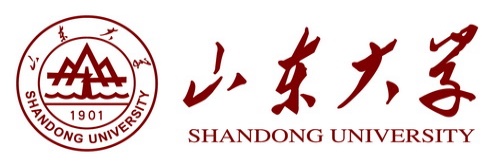 高等学历继续教育本科毕业论文开题报告姓    名              学    号                  年    级                                        专    业                                         学习中心                                         指导教师                                         提交日期                                           山东大学继续教育学院二〇二〇年十一月毕业论文开题报告题    目一、选题背景与意义（为什么选这个题目？本选题的理论或应用价值是什么？）二、研究内容（本选题主要研究内容与研究框架）三、时间进度安排四、主要参考文献指导教师意见：                            指导教师（签名）：                                                    日 期：                